      НОВОМИХАЙЛОВКА,  «ДЕЖАВЮ»          Лето 2022Гостевой дом «Дежавю» расположена всего в 1 мин  ходьбы от моря  в курортном поселке Новомихайловский (Туапсинский район, недалеко лагерь Орленок) на центральной улице. Новомихайловский курорт славится огромными пляжами с золотистым песком и мелкой галькой, а сам поселок окружают живописные холмы. Новомихайловский как магнит притягивает любителей семейного и активного отдыха. Для всех желающих на пляже действует прокат катамаранов, катеров, яхт, водных лыж и мотоциклов. Популярны подводная охота, рыбалка и дайвинг. Вход в гостевой дом «Дежавю» со двора, поэтому оживленная улица ни сколько не мешает спокойному и комфортному отдыху гостей. Центр посёлка удалён на расстояние примерно 15-20 минут ходьбы. Для автомашин имеется частная парковка рядом с домом.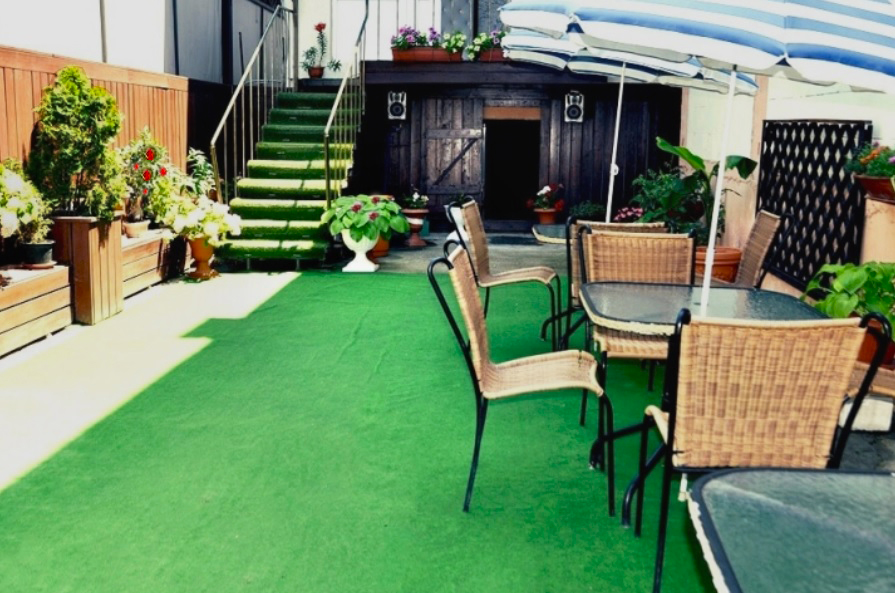 Размещение: «Стандарт» 2-х, 3-х, 4-х  местные номера  с удобствами (WC, душ, ЖК ТВ, мини-холодильник, сплит-система, односпальные или двуспальные кровати, шкаф, туалетный столик)Пляж:  -  песчаный, мелко-галечный.Питание: питание в столовой, так же есть небольшая кухня  для самостоятельного приготовления пищи.Дети: до 3-х лет  на одном месте с родителями – 7000 руб; до 12 лет скидка на проезд – 200 руб.Стоимость тура на 1 человека (7 ночей)В стоимость входит:  проезд  на  автобусе, проживание в номерах выбранной категории,  сопровождение, страховка от несчастного случая.Курортный сбор за доп. плату.Выезд из Белгорода еженедельно по понедельникам.Хочешь классно отдохнуть – отправляйся с нами в путь!!!!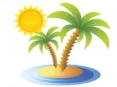 ООО  «Турцентр-ЭКСПО»                               г. Белгород,  Щорса, 64а,  III этаж                                                                                                  Остановка ТРЦ «Сити Мол Белгородский»www.turcentr31.ru           т./ф: (4722) 28-90-40;  тел: (4722) 28-90-45;    +7-951-769-21-41РазмещениеЗаездыСТАНДАРТСТАНДАРТСТАНДАРТРазмещениеЗаезды2-х мест. с удоб.3-х мест. с удоб.4-х мест. с удоб.РазмещениеЗаезды2-х мест. с удоб.3-х мест. с удоб.4-х мест. с удоб.30.05.-08.06.92008850815006.06.-15.06.97009300855013.06.-22.06.106009950925020.06.-29.06.1170010500955027.06.-06.07.12800115001030004.07.-13.07.13000118501080011.07.-20.07.13800124001115018.07.-27.07.13800124001115025.07.-03.08.13800124001115001.08.-10.08.13800124001115008.08.-17.08.13800124001115015.08.-24.08.13500122001080022.08.-31.08.11450109501015029.08.-07.09.1115010650950005.09.-14.09.1095010450940012.09.-21.09.99509650880019.09.-28.09.955092008500